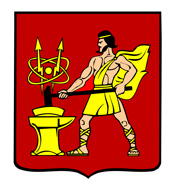 АДМИНИСТРАЦИЯ ГОРОДСКОГО ОКРУГА ЭЛЕКТРОСТАЛЬМОСКОВСКОЙ ОБЛАСТИПОСТАНОВЛЕНИЕ26.12.2022 № 1535/12Об утверждении порядка приобретения и предоставления жилых помещений по договорам найма специализированных жилых помещений детям-сиротам и детям, оставшимся без попечения родителей, а также лицам из их числа в городском округе Электросталь Московской областиВ соответствии с Жилищным кодексом Российской Федерации, Федеральным законом от 21.12.1996 № 159-ФЗ «О дополнительных гарантиях по социальной поддержке детей-сирот и детей, оставшихся без попечения родителей», Законом Московской области от 29.12.2007 № 248/2007-ОЗ «О предоставлении полного государственного обеспечения и дополнительных гарантий по социальной поддержке детям-сиротам и детям, оставшимся без попечения родителей», постановлением Правительства Московской области от 13.02.2013 № 75/5 «О мерах по реализации Закона Московской области «О предоставлении полного государственного обеспечения и дополнительных гарантий по социальной поддержке детям-сиротам и детям, оставшимся без попечения родителей», распоряжением Министерства социального развития Московской области от 28.12.2015 № 19РВ-74 «Об утверждении Порядка взаимодействия Министерства социального развития Московской области с уполномоченными органами местного самоуправления муниципальных образований Московской области при предоставлении межбюджетных трансфертов», постановлением Правительства Московской области от 20.02.2018 № 105/7 «Об утверждении Порядка предоставления субвенций из бюджета Московской области бюджетам муниципальных образований Московской области на предоставление жилых помещений детям-сиротам и детям, оставшимся без попечения родителей, лицам из числа детей-сирот и детей, оставшихся без попечения родителей, по договорам найма специализированных жилых помещений, в том числе за счет средств, перечисляемых из федерального бюджета», постановлением Правительства Московской области от 19.08.2022 № 881/27 «Об утверждении Порядка разработки и реализации государственных программ Московской области», в целях реализации государственных полномочий по обеспечению жилыми помещениями детей-сирот и детей, оставшихся без попечения родителей и лиц из их числа Администрация городского округа Электросталь Московской области ПОСТАНОВЛЯЕТ:1. Утвердить Порядок приобретения и предоставления жилых помещений по договорам найма специализированных жилых помещений детям-сиротам и детям, оставшимся без попечения родителей, а также лицам из их числа в городском округе Электросталь Московской области (прилагается).2. Опубликовать настоящее постановление  на официальном сайте городского округа Электросталь Московской области по адресу: www.electrostal.ru.3. Настоящее постановление вступает в силу с 01.01.2023 года.4. Контроль за исполнением настоящего постановления возложить на заместителя Главы Администрации городского округа Электросталь Московской области Борисова А.Ю.Глава городского округа                                                                                        И.Ю. ВолковаУтвержден                                                                                                   постановлением Администрации городского округа ЭлектростальМосковской области                                                                                                                  от 26.12.2022 № 1535/12Порядокприобретения и  предоставления жилых помещений по договорам найма специализированных жилых помещений детям-сиротам  и детям, оставшимся без попечения родителей, а также лицам из их числа в городском округе Электросталь Московской области1. Общие положения        1.1. Настоящий Порядок приобретения и  предоставления жилых помещений по договорам найма специализированных жилых помещений детям-сиротам и детям, оставшимся без попечения родителей, а также лицам из их числа в городском округе Электросталь Московской области (далее – Порядок) определяет организацию работы по приобретению и предоставлению жилых помещений детям-сиротам и детям, оставшимся без попечения родителей, лицам из числа детей-сирот и детей, оставшихся без попечения родителей (далее – дети-сироты) на территории городского округа Электросталь  Московской области.1.2. Право на предоставление благоустроенных жилых помещений в городском округе Электросталь Московской области имеют дети-сироты, включенные Министерством социального развития Московской области в Сводный список детей-сирот и детей, оставшихся без попечения родителей, лиц из числа детей-сирот и детей, оставшихся без попечения родителей по муниципальным образованиям Московской области, которые подлежат обеспечению жилыми помещениями в очередном финансовом году (далее - Сводный список).Сводный список по состоянию на 1 января очередного финансового года формирует Министерство социального развития Московской области и в начале текущего финансового года представляет в Администрацию городского округа Электросталь Московской области сведения о детях-сиротах, включенных в Сводный список и подлежащих обеспечению жилыми помещениями в текущем финансовом году.1.3. Мероприятия по обеспечению жильем детей-сирот осуществляются в соответствии с дорожными картами, которые разрабатываются на каждого человека, включенного в Сводный список.Разработку дорожных карт осуществляет отдел по жилищной политике Управления городского жилищного и коммунального хозяйства Администрации городского округа Электросталь Московской области.Дорожные карты направляются в Министерство социального развития Московской области в установленные им сроки.2. Приобретение жилых помещений для предоставления детям-сиротами детям, оставшимся без попечения родителей,  лицам из числадетей-сирот и детей, оставшихся без попечения родителей        2.1. Приобретение жилых помещений в муниципальную собственность для детей-сирот осуществляется на первичном или вторичном рынке жилья у физических и юридических лиц путем осуществления закупок в порядке и способами, установленными Федеральным законом от 05.04.2013 № 44-ФЗ «О контрактной системе в сфере закупок товаров, работ, услуг для обеспечения государственных и муниципальных нужд», за счет бюджетных средств, поступивших в виде субвенций из бюджета Московской области в бюджет городского округа Электросталь Московской области для обеспечения жилыми помещениями детей-сирот.2.2. Приобретение жилых помещений для формирования специализированного муниципального жилищного фонда осуществляется с учетом положений, установленных постановлением Правительства Московской области от 27.12.2013 № 1184/57 «О порядке взаимодействия при осуществлении закупок для государственных нужд Московской области и муниципальных нужд».         2.3.Субвенции из бюджета Московской области бюджету городского округа Электросталь Московской области  на предоставление жилых помещений детям-сиротам и детям, оставшимся без попечения родителей, лицам из числа детей-сирот и детей, оставшихся без попечения родителей, по договорам найма специализированных жилых помещений, в том числе за счет средств, перечисляемых из федерального бюджета, предоставляются в пределах средств, предусмотренных законом Московской области о бюджете Московской области на соответствующий финансовый год и на плановый период на указанные цели, и утвержденных лимитов бюджетных обязательств в соответствии со сводной бюджетной росписью бюджета Московской области на соответствующий финансовый год и на плановый период.2.4. Предоставление субвенций осуществляется на основании соглашения, ежегодно заключаемого Министерством социального развития Московской области с Администрацией городского округа Электросталь Московской области, действующего до окончания финансового года.Соглашение заключается в электронном виде с использованием государственной интегрированной информационной системы управления общественными финансами «Электронный бюджет».	Мероприятия по заключению соглашения осуществляются финансово- экономическим отделом Управления городского жилищного и коммунального хозяйства Администрации городского округа Электросталь Московской области.  2.5. Управление городского жилищного и коммунального хозяйства Администрации городского округа Электросталь Московской области размещает извещение о проведении конкурса (аукциона) на приобретение жилого помещения для детей-сирот на официальном сайте Единой информационной системы в сфере закупок (zakupki.gov.ru).По итогам размещения извещения и проведении конкурса (аукциона) на приобретение жилого помещения для детей-сирот, между Управлением городского жилищного и коммунального хозяйства Администрации городского округа Электросталь Московской области и поставщиком жилого помещения, отобранным по итогам конкурентных процедур (далее – поставщик), заключается Муниципальный контракт. 2.6. Оплата цены контракта осуществляется за счет субвенции городскому округу из бюджета Московской области.Перечисление субвенции из бюджета Московской области в бюджет городского округа Электросталь Московской области осуществляется на основании заявки на перечисление межбюджетных трансфертов, оформленной в соответствии с Порядком исполнения бюджета Московской области по расходам, утвержденным распоряжением Министерства финансов Московской области от 31.12.2015 № 23РВ-97. 2.7. Администрация городского округа Электросталь Московской области представляет в Министерство социального развития Московской области заявку на перечисление межбюджетных трансфертов, а также документы-основания для перечисления субвенции, которые формируются контрактной службой и отделом по жилищной политике Управления городского жилищного и коммунального хозяйства Администрации городского округа Электросталь Московской области.Заявка о перечислении субвенции направляется Государственному заказчику посредством государственной информационной системы «Региональный электронный бюджет Московской области» с приложением пакета документов в соответствии с Перечнем документов, служащих основанием для санкционирования оплаты денежных обязательств, связанных с межбюджетными трансфертами из бюджета Московской области бюджетам муниципальных образований Московской области, требованиям к указанным документам, утвержденным распоряжением Министерства социального развития Московской области от 28.12.2015 № 19РВ-74 «Об утверждении Порядка взаимодействия Министерства социального развития Московской области с уполномоченными органами местного самоуправления муниципальных образований Московской области при предоставлении межбюджетных трансфертов».	2.8. Мероприятия по приобретению жилых помещений детям-сиротам и детям, оставшимся без попечения родителей, лицам из числа детей-сирот и детей, оставшихся без попечения родителей осуществляются контрактной службой  Управления городского жилищного и коммунального хозяйства Администрации городского округа Электросталь Московской области.	2.9. Извещения о проведении электронных аукционов и заключенные муниципальные контракты направляются в электронном виде в Окружное управление социального развития № 4 Министерства социального развития Московской области.3. Формирование специализированного муниципального жилищногофонда для детей-сирот и детей, оставшихся без попеченияродителей, лиц из числа детей-сирот и детей, оставшихсябез попечения родителей3.1. Администрация городского округа Электросталь Московской области формирует специализированный муниципальный жилищный фонд для детей-сирот, предоставляет детям-сиротам жилые помещения из специализированного муниципального жилищного фонда для детей-сирот и обеспечивает заключение с детьми-сиротами договоров найма специализированного жилого помещения.3.2. Жилые помещения специализированного жилищного фонда для детей-сирот должны находиться в границах городского округа Электросталь Московской области, быть благоустроенными применительно к условиям соответствующего населенного пункта, пригодными для постоянного проживания детей-сирот (отвечать установленным санитарным и техническим правилам и нормам, требованиям пожарной безопасности, экологическим и иным требованиям законодательства).Жилые помещения специализированного жилищного фонда для детей-сирот могут находиться в границах других муниципальных образований Московской области, имеющих смежные границы с городским округом Электросталь Московской области.3.3. Жилые помещения для детей-сирот относятся к специализированному жилищному фонду и предназначены для проживания детей-сирот по договорам найма специализированных жилых помещений для детей-сирот.3.4. Муниципальный специализированный жилищный фонд для обеспечения жилыми помещениями детей-сирот формируется из жилых помещений:- приобретенных за счет средств субвенции из бюджета Московской области бюджету городского округа Электросталь Московской области на обеспечение жилыми помещениями детей-сирот;- предоставленных из муниципального жилищного фонда городского округа Электросталь Московской области (с последующим возмещением расходов (части расходов) по приобретению жилого помещения бюджету городского округа из бюджета Московской области).3.5. Муниципальные контракты на приобретение жилого помещения для детей-сирот направляются в Комитет имущественных отношений Администрации городского округа Электросталь Московской области для оформления приобретенных жилых помещений в муниципальную собственность городского округа,  включения их в установленном порядке в состав муниципальной казны городского округа с отнесением к специализированному муниципальному жилищному фонду для детей-сирот. 3.6. Включение жилого помещения в специализированный жилищный фонд, отнесение такого помещения к жилым помещениям для детей-сирот, исключение жилого помещения из указанного фонда производится на основании постановления Администрации городского округа Электросталь Московской области после государственной  регистрации права муниципальной собственности на жилое помещение.Подготовку пакета документов для государственной регистрации права муниципальной собственности на жилое помещение осуществляет Управление городского жилищного и коммунального хозяйства Администрации городского округа Электросталь Московской области и направляет его в Комитет имущественных отношений Администрации городского округа Электросталь Московской области.Проект постановления о включении жилого помещения в специализированный жилищный фонд и учет жилых помещений специализированного жилищного фонда для детей-сирот готовит Комитет имущественных отношений Администрации городского округа Электросталь Московской области.4. Предоставление детям-сиротам и детям, оставшимсябез попечения родителей, лицам из числа детей-сирот и детей,оставшихся без попечения родителей, специализированных жилыхпомещений по договорам найма специализированного жилогопомещения4.1. Жилые помещения предоставляются детям-сиротам в виде благоустроенных квартир, применительно к условиям соответствующего населенного пункта Московской области. Общее количество жилых помещений в виде квартир, предоставляемых детям-сиротам, в одном многоквартирном доме не может превышать 25 процентов от общего количества квартир в этом многоквартирном доме, за исключением населенных пунктов с численностью жителей менее 10 тысяч человек, а также многоквартирных домов, количество квартир в которых составляет менее десяти.Норма предоставления площади жилого помещения, предоставляемого лицам, указанным в части 1.2 настоящего Порядка, составляет 27 квадратных метров общей площади жилого помещения.4.2. Специализированные жилые помещения предоставляются по договорам найма специализированного жилого помещения для детей-сирот однократно лицам, указанным в пункте 1.2 настоящего Порядка.4.3.Жилые помещения предоставляются по заявлениям детей-сирот по достижении ими возраста 18 лет, а также в случае приобретения ими полной дееспособности до достижения совершеннолетия.Право на обеспечение жилыми помещениями по основаниям и в порядке, которые предусмотрены законодательством Российской Федерации и законодательством Московской области, сохраняется за детьми-сиротами, достигшими возраста 23 лет, до фактического обеспечения их жилыми помещениями.4.4. После государственной регистрации права муниципальной собственности на приобретенные для детей-сирот жилые помещения с направлением выписок из ЕГРН в Окружное управление № 4 социального развития Московской области, проводится комиссионное обследование приобретенных жилых помещений с составлением акта о степени готовности к заселению.Окружное управление № 4 социального развития Московской области направляет в Администрацию городского округа Электросталь Московской области информацию о распределении приобретенных жилых помещений согласно Сводному списку.4.5. Предоставление жилых помещений и заключение договора найма специализированного жилого помещения осуществляется на основании заявлений детей-сирот, поданных ими в рамках государственной услуги «Обеспечение детей-сирот и детей, оставшихся без попечения родителей, лиц из числа детей-сирот и детей, оставшихся без попечения родителей, благоустроенными жилыми помещениями специализированного жилищного фонда по договорам найма специализированных жилых помещений».4.6. Администрация городского округа Электросталь Московской области принимает решение о выделении жилого помещения из специализированного жилищного фонда в целях предоставления ребенку-сироте по договору найма специализированного жилого помещения для детей-сирот.Проект постановления Администрации городского округа Электросталь Московской области о выделении жилого помещения из специализированного жилищного фонда в целях предоставления ребенку-сироте по договору найма специализированного жилого помещения готовит отдел по жилищной политике Управления городского жилищного и коммунального хозяйства Администрации городского округа Электросталь Московской области.5. Заключение договора найма специализированногожилого помещения5.1. Договор найма специализированного жилого помещения для детей-сирот заключается сроком на пять лет.5.2. Не позднее чем за 10 дней до дня окончания действия договора найма специализированного жилого помещения для детей-сирот и при отсутствии обстоятельств, свидетельствующих о необходимости оказания детям-сиротам содействия в преодолении трудной жизненной ситуации в порядке, установленном Правительством Московской области, Администрация городского округа Электросталь Московской области на основании решения Министерства социального развития Московской области принимает решение об исключении жилого помещения из специализированного жилищного фонда, и заключении договора социального найма в отношении данного жилого помещения.В случае выявления обстоятельств, свидетельствующих о необходимости оказания детям-сиротам содействия в преодолении трудной жизненной ситуации, договор найма специализированного жилого помещения может быть заключен на новый пятилетний срок неоднократно по решению Министерства социального развития Московской области.5.3. Жилые помещения специализированного жилищного фонда для детей-сирот не подлежат приватизации, отчуждению и передаче в аренду, обмену или передаче их в поднаем. Приватизация жилых помещений может быть осуществлена после исключения их из специализированного жилищного фонда и передачи детям-сиротам по договору социального найма.5.4. Мероприятия по предоставлению жилых помещений, исключению жилых помещений из специализированного жилищного фонда для детей-сирот, заключению договора найма специализированного жилого помещения либо договора социального найма жилого помещения, а также ведение реестра договоров найма специализированных жилых помещений для детей-сирот и реестра договоров социального найма жилого помещения, осуществляет отдел по жилищной политике Управления городского жилищного и коммунального хозяйства Администрации городского округа Электросталь Московской области.5.5. Информация о предоставлении жилого помещения ребенку-сироте и заключении договора найма специализированного жилого помещения либо договора социального найма направляется в электронном виде в Окружное управление № 4 социального развития Московской области.5.6. Регистрация детей-сирот в жилых помещениях специализированного жилищного фонда осуществляется в соответствии с законодательством Российской Федерации.5.7.Плата за жилое помещение специализированного жилищного фонда для детей-сирот и коммунальные услуги производится нанимателями по установленным ценам и тарифам.